Разгадай кроссворд на тему «Цветы»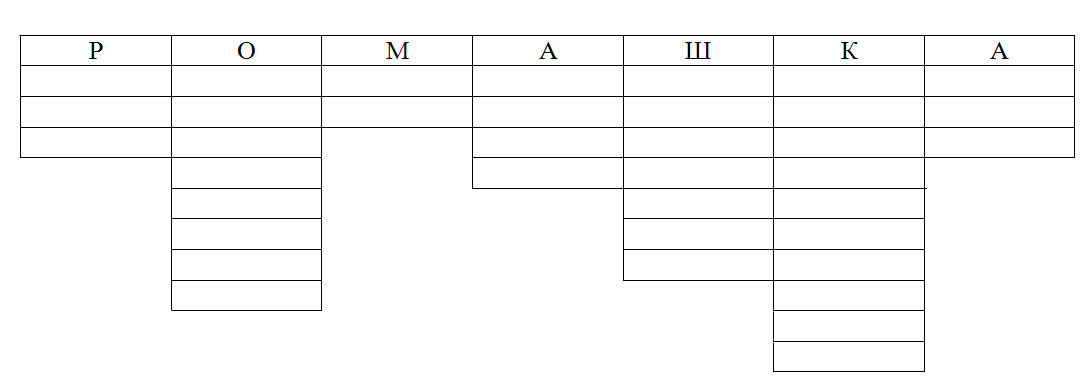 Королева всех цветов.Этот цветок может быть желтым и солнечным, а может – белым и пушистым.Его семена можно найти в сладкой булочке.Из них делают букеты на 1 сентября.Этот цветок похож на розу, а из его ягод делают полезный отвар.Он должен звенеть, но… не звенит!Этот цветок растет не в саду, а дома, а его колючие листья – настоящее лекарство.Раскрась картинку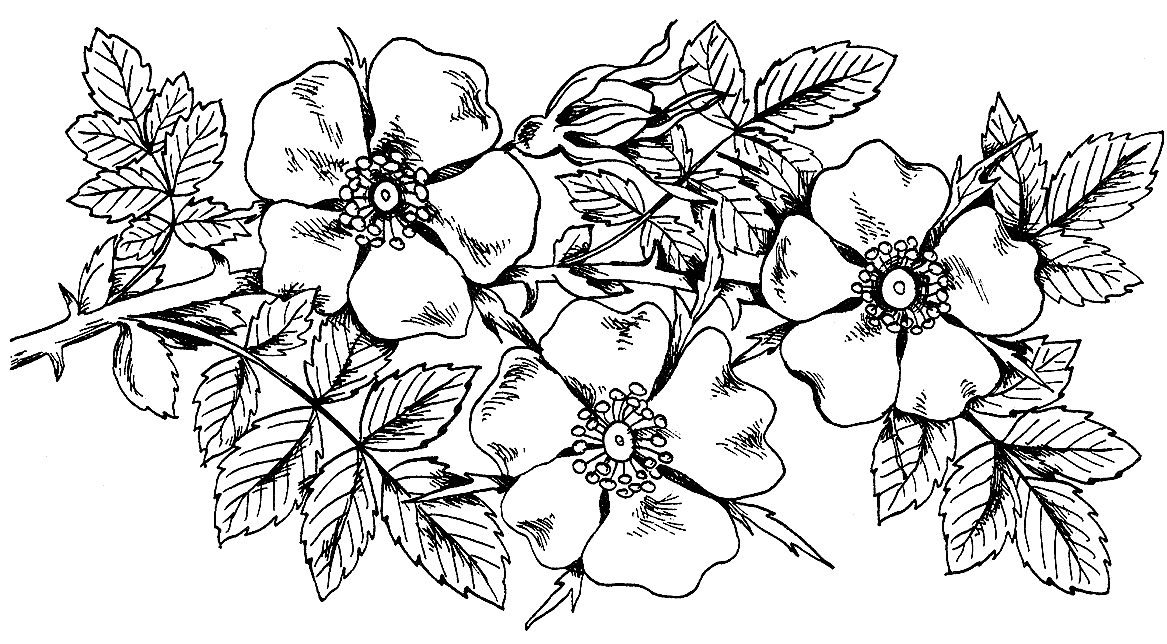 Этот цветок мы загадали в нашем кроссворде. Ты отгадал его название? Помнишь, как он выглядит? Тогда раскрась его!